Athletics Events Held on Temporary FacilitiesSurvey Form 2020(To be sent together with the Application Form)GENERALThis is generally completed by the company conducting the survey. The following key items must be provided:identification of the surveyoridentification of the facility and event sites surveyed, including a plan showing field event layouts facility measurements on diagram provided – to note that:distances longer than 20m are to be measured by electro optical instrumentsangles are to be measured by theodolitedetails on the measurement instrument used including:manufacturer and modelserial numbercurrent (no older than 12 months) Certificate of Instrument Accuracy (mentioning the instrument serial number) that can be traced back to national and international standards of measurement (issued by an authorised service centre or laboratory)To be noted that, when a competition is held over more than one day, the survey should be made on the day of the first event. In either case, if the surveyor can be satisfied that there will be no movement or alteration to the facilities being surveyed, the survey may be completed up to two days prior to the day of the first event.It is not for the surveyor or others to determine whether dispensations might be provided for any non-conformity with the Rules or the stipulations of the Track and Field Facilities Manual. These are matters for World Athletics alone to determine.All the information required in this form must be determined by the surveyor and he should not rely on any other measurement work that may have been done by others.SURVEYORFACILITYEVENT SITE – MEASUREMENTS 						         STRAIGHT* The current list of synthetic surfaces with Product Certificates is available under Certification System here: https://www.worldathletics.org/about-iaaf/documents/technical-informationMeasured Distance to Finish Line:EVENT SITE - SPOT LEVELSThe level at the Finish Line is assumed to be 0.000m. Three check-points should be taken in a line: inside lane one, in the centre of the track and outside the outer lane. Levels need to be provided at the start, and at the Finish Line on the straight.It is essential that reduced levels (not grades) be provided.The sign convention used by World Athletics for inclinations is that an upward inclination in the direction of running is positive.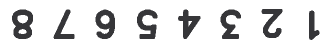 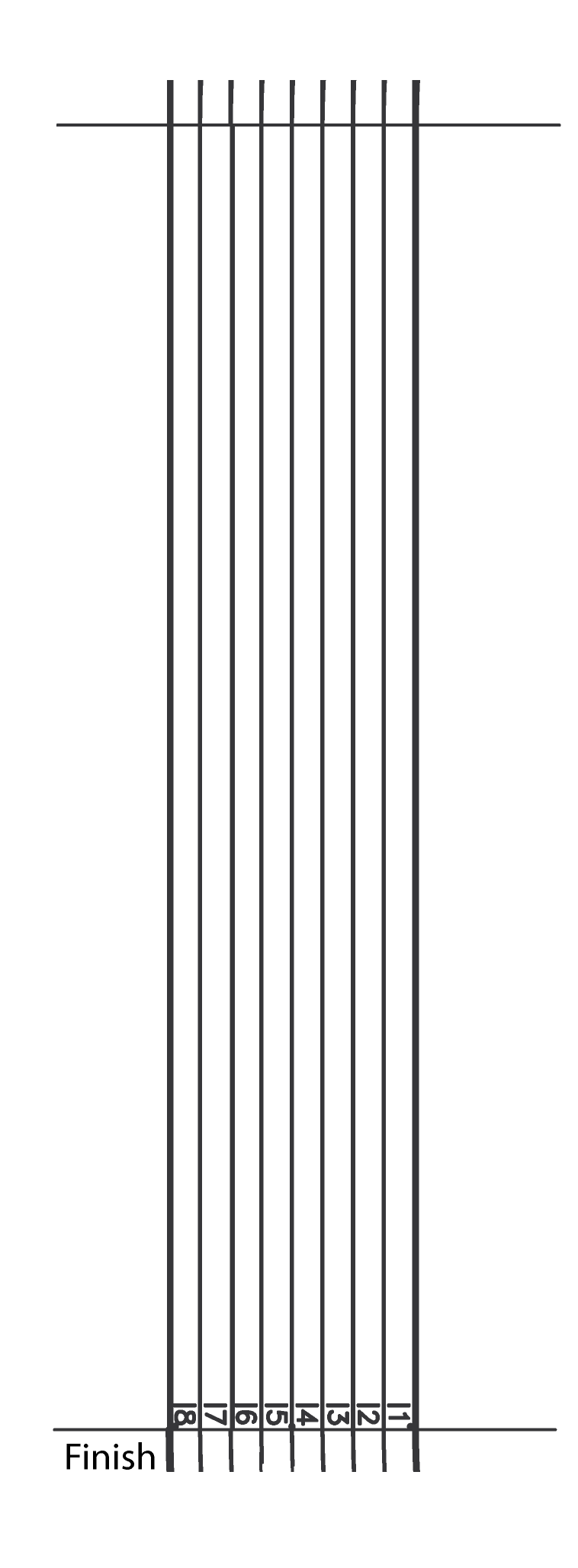 SURVEYOR’S CONCLUSIONSThe competition area was checked regarding layout, inclination and dimensional accuracy.I hereby certify that all measurements and information shown in this report are accurate and are the result of a well-conducted survey.Considering the attached measurements made during the inspection of the facility, I recommend that the facility be accepted to be in compliance with World Athletics requirements.  YES	 NOIf the answer is NO please state below the reason(s) why the facility does not comply under World Athletics Rules.CompanyCompanyNameNameAddressAddressTelephoneTelephoneEmailEmailDate of SurveyDate of SurveyWeather conditions and temperatureWeather conditions and temperatureInstrumentTheodolite:No.:InstrumentDistance Meter:No.:NameAddressEvent Site(s) surveyedRule RequirementRule RequirementRule RequirementRule RequirementThe trackThe length of the track is:The length of the track is:     mThe trackThe number of lanes is:The number of lanes is:The trackThe lanes have a width of: 1.22m ± 0.01The lanes have a width of: 1.22m ± 0.01     mThe trackThey are marked by white lines 50mm in width.(Rule 29.2)They are marked by white lines 50mm in width.(Rule 29.2)Y  NInclinationThe maximum lateral inclination of the track is less than 1:100. (Rule 14.6)The maximum lateral inclination of the track is less than 1:100. (Rule 14.6)Y  NInclinationThe overall downward inclination in the running direction is less than 1:1000. (Rule 14.6)The overall downward inclination in the running direction is less than 1:1000. (Rule 14.6)Y  NRunway surfaceRunway surfaceRunway surfaceRunway surfaceProduct name:Product name:Product manufacturer:Product manufacturer:Absolute Thickness:Absolute Thickness:     mm     mmWorld Athletics Product Certificate Number*:World Athletics Product Certificate Number*:StartLane 1Lane 2Lane 3Lane 4Lane 5Lane 6Lane 7Lane 8Lane 960m100m110mOther:      Date:Surveyor’s Name:Signature: